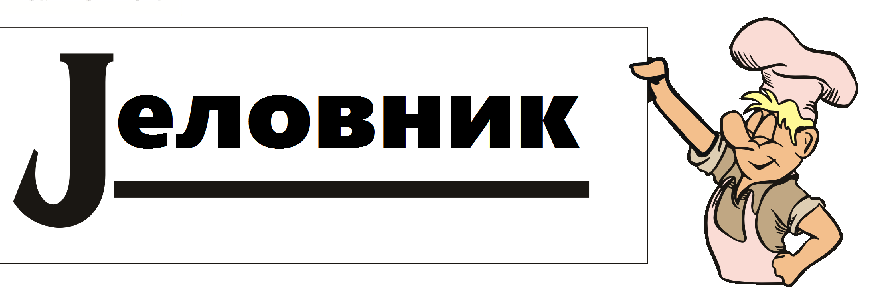 ЗА БОРАВАКДАН И ДАТУМДОРУЧАКРУЧАКУЖИНАПОНЕДЕЉАК27.1.2020.ХЛЕБ СА ПАШТЕТОМЧАЈСУПАМАКАРОНЕ СА СИРОМКЕКСУТОРАК28.1.2020.СЕНДВИЧ СА ЧАЈНОМ КОБАСИЦОМЧАЈПИЛЕЋИ ПАПРИКАШ СА НОКЛИЦАМАЕУРО-БЛОКСРЕДА29.1.2020.ХЛЕБ КАЈГАНА ЧАЈБЕЧКАШНИЦЛАКРОМПИРБОРАНИЈАПАЛАЧИНКЕ СА ЏЕМОМЧЕТВРТАК30.1.2020.ХЛЕБ СА МЕДОММЛЕКОЈУНЕЋИ ГУЛАШ СА МАКАРОНАМАКЕКС – ЧАЈНИ КОЛУТИЋИПЕТАК31.1.2020.РИБА ИЗ КОНЗЕРВЕХЛЕБЧАЈПИЛЕЋИ БАТАК СЛАНИ КРОМПИРСПАНАЋЈАБУКА